Australian Capital Territory Gaming Machine Approval 2020 (No 19)Notifiable instrument NI2020–785made under the Gaming Machine Act 2004, section 69 (Approval of gaming machines and peripheral equipment)1	Name of instrumentThis instrument is the Gaming Machine Approval 2020 (No 19).2	Commencement This instrument commences the day after the date of notification.ApprovalI approve the gaming machine(s) described in the attached Schedule to this instrument.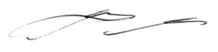 Matthew MilesDelegateACT Gambling and Racing Commission25 November 2020For further information please contact the approved supplier.IGT (Australia) Pty LtdIGT (Australia) Pty LtdSubject: Bank Note Acceptor Software & Hardware UpdateSubject: Bank Note Acceptor Software & Hardware UpdateDevice NameBank Note AcceptorApplication Reference Number18-A1349/S01Specific Approval ConditionsThis Bank Note Acceptor must not accept notes larger than a maximum denomination of $20 in the ACT.Specific Approval ConditionsThis Bank Note Acceptor must not accept notes larger than a maximum denomination of $20 in the ACT.IGT (Australia) Pty LtdIGT (Australia) Pty LtdSubject: New Gaming Machine GameSubject: New Gaming Machine GameGame NameBubble Blast Jade Rabbit DualSpecification Number18.DG098Application Reference Number18-A5864/S01IGT (Australia) Pty LtdIGT (Australia) Pty LtdSubject: New Gaming Machine GameSubject: New Gaming Machine GameGame NameBubble Blast Link Jade Rabbit DualSpecification Number18.HDG32LPJS Specification Number18.YA011Application Reference Number18-A5867/S01Specific Approval ConditionsThe above-mentioned Standard Linked Progressive Game must operate in conjunctionwith the Standard Linked Progressive Jackpot System, Specification Number 18.YA011,with the approved ‘Bubble Blast Link’ jackpot settings.Specific Approval ConditionsThe above-mentioned Standard Linked Progressive Game must operate in conjunctionwith the Standard Linked Progressive Jackpot System, Specification Number 18.YA011,with the approved ‘Bubble Blast Link’ jackpot settings.IGT (Australia) Pty LtdIGT (Australia) Pty LtdSubject: New Multi-Game Gaming Machine GameSubject: New Multi-Game Gaming Machine GameGame NameFortune Lines Dynasty TreasuresSpecification Number18.DG097Application Reference Number18-A5868/S01